 Σχετ. : 129287/Γ2/2011 Υ.Α (ΦΕΚ 2769/τ. Β΄/02-12-2012   Το σχολείο μας προτίθεται να πραγματοποιήσει εκπαιδευτική επίσκεψη στις 21 Νοεμβρίου 2016, ημέρα Δευτέρα, στο ΚΠΕ Μαρώνειας (Ίμερος) και στο χωριό της Μαρώνειας με συμμετοχή 38 μαθητών και 3 συνοδών.   Καλούνται οι ενδιαφερόμενοι να υποβάλουν στο σχολείο μας μέχρι τηΔευτέρα, 17 Οκτωβρίου 2016, κλειστή προσφορά. Η μη πληρότητα του κλειστού φακέλου προσφοράς και η τήρηση των παραπάνω αποτελεί αιτία απόρριψης του υποψήφιου αναδόχου γραφείου.                                                                                           Ο ΔΙΕΥΘΥΝΤΗΣ                                                                                 Δημήτριος ΣιμιτόπουλοςΕΛΛΗΝΙΚΗ ΔΗΜΟΚΡΑΤΙΑΥΠΟΥΡΓΕΙΟ ΠΑΙΔΕΙΑΣ& ΘΡΗΣΚΕΥΜΑΤΩΝΠΕΡΙΦΕΡ. Δ/ΝΣΗ ΠΡΩΤ/ΘΜΙΑΣ & ΔΕΥΤ/ΘΜΙΑΣ ΕΚΠ/ΣΗΣ ΑΝΑΤ. ΜΑΚΕΔΟΝΙΑΣ & ΘΡΑΚΗΣΔ/ΝΣΗ Δ/ΘΜΙΑΣ ΕΚΠΑΙΔΕΥΣΗΣ ΡΟΔΟΠΗΣ                       2ο Γυμνάσιο ΚομοτηνήςΕΛΛΗΝΙΚΗ ΔΗΜΟΚΡΑΤΙΑΥΠΟΥΡΓΕΙΟ ΠΑΙΔΕΙΑΣ& ΘΡΗΣΚΕΥΜΑΤΩΝΠΕΡΙΦΕΡ. Δ/ΝΣΗ ΠΡΩΤ/ΘΜΙΑΣ & ΔΕΥΤ/ΘΜΙΑΣ ΕΚΠ/ΣΗΣ ΑΝΑΤ. ΜΑΚΕΔΟΝΙΑΣ & ΘΡΑΚΗΣΔ/ΝΣΗ Δ/ΘΜΙΑΣ ΕΚΠΑΙΔΕΥΣΗΣ ΡΟΔΟΠΗΣ                       2ο Γυμνάσιο ΚομοτηνήςΕΛΛΗΝΙΚΗ ΔΗΜΟΚΡΑΤΙΑΥΠΟΥΡΓΕΙΟ ΠΑΙΔΕΙΑΣ& ΘΡΗΣΚΕΥΜΑΤΩΝΠΕΡΙΦΕΡ. Δ/ΝΣΗ ΠΡΩΤ/ΘΜΙΑΣ & ΔΕΥΤ/ΘΜΙΑΣ ΕΚΠ/ΣΗΣ ΑΝΑΤ. ΜΑΚΕΔΟΝΙΑΣ & ΘΡΑΚΗΣΔ/ΝΣΗ Δ/ΘΜΙΑΣ ΕΚΠΑΙΔΕΥΣΗΣ ΡΟΔΟΠΗΣ                       2ο Γυμνάσιο ΚομοτηνήςΑρ.  Πρωτ: 729Κομοτηνή: 13-10-2016ΠΡΟΣ: ΤΑΞΙΔΙΩΤΙΚΑ ΓΡΑΦΕΙΑ(ΔΙΑ ΤΗΣ ΔΙΕΥΘΥΝΣΗΣ ΔΕΥΤΕΡΟΒΑΘΜΙΑΣΕΚΠΑΙΔΕΥΣΗΣ  ΡΟΔΟΠΗΣ)Ταχ.Δ/νση	: Γιάννη Ρίτσου Τ.Κ.- Πόλη	: 69100 ΚομοτηνήΤηλ	           : 25310-23263Fax                : 25310-30010Πληροφορίες	: Δημήτριος ΣιμιτόπουλοςE-mail		: mail@2gym-komot.rod.sch.grΤαχ.Δ/νση	: Γιάννη Ρίτσου Τ.Κ.- Πόλη	: 69100 ΚομοτηνήΤηλ	           : 25310-23263Fax                : 25310-30010Πληροφορίες	: Δημήτριος ΣιμιτόπουλοςE-mail		: mail@2gym-komot.rod.sch.grΘέμα:Προκήρυξη εκδήλωσης ενδιαφέροντος για εκπαιδευτική επίσκεψη στο ΚΠΕ Μαρώνειας Προκήρυξη εκδήλωσης ενδιαφέροντος για εκπαιδευτική επίσκεψη στο ΚΠΕ Μαρώνειας Προκήρυξη εκδήλωσης ενδιαφέροντος για εκπαιδευτική επίσκεψη στο ΚΠΕ Μαρώνειας AΠΡΟΟΡΙΣΜΟΣΚΠΕ Μαρώνειας (Ίμερος) και Μαρώνεια ΒΠΡΟΒΛΕΠΟΜΕΝΟΣ ΑΡΙΘΜΟΣ ΣΥΜΜΕΤΕΧΟΝΤΩΝ(ΜΑΘΗΤΩΝ-ΕΚΠΑΙΔΕΥΤΙΚΩΝ)41 (38+3)ΓΜΕΤΑΦΟΡΙΚΟ ΜΕΣΟ(τυχόν πρόσθετες προδιαγραφές)ΛΕΩΦΟΡΕΙΟΔΚΑΤΗΓΟΡΙΑ ΚΑΤΑΛΥΜΑΤΟΣΔεν απαιτείταιΕΛΟΙΠΕΣ ΥΠΗΡΕΣΙΕΣ(Παρακολούθηση Εκδηλώσεων, Επίσκεψη χώρων κλπ.)ΣΤΥΠΟΧΡΕΩΤΙΚΗ ΑΣΦΑΛΙΣΗ ΕΥΘΥΝΗΣ ΔΙΟΡΓΑΝΩΤΗΝαιΖΚΑΤΑΛΗΚΤΙΚΗ ΗΜΕΡΟΜΗΝΙΑ ΠΡΟΣΦΟΡΩΝΔευτέρα, 17/10/2016, στις 12:00 η ώρα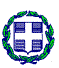 